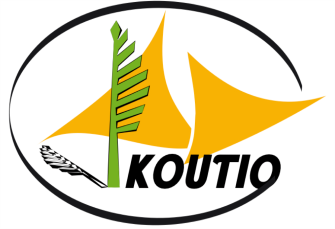 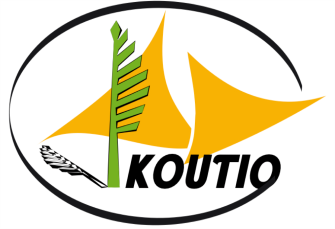 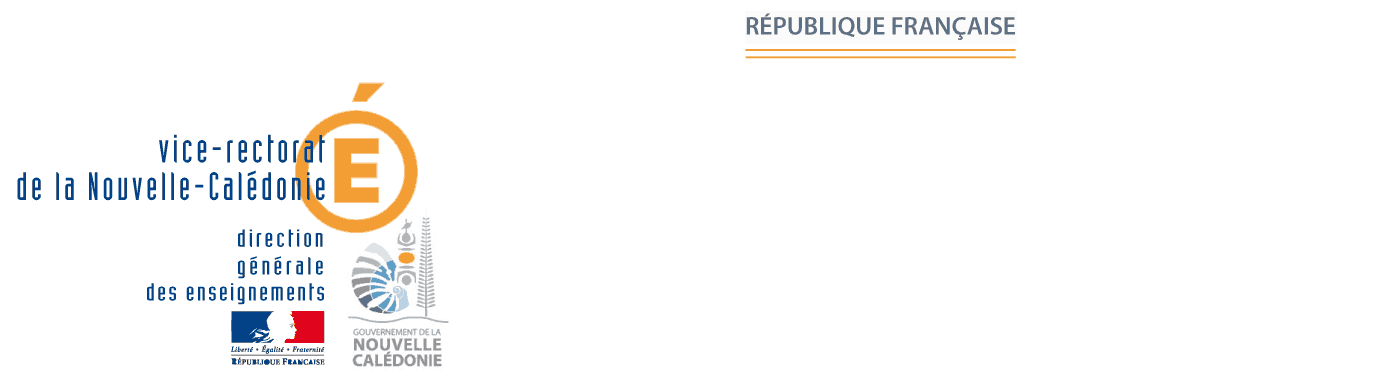 CALENDRIER PREVISIONNEL 2e trimestre 2018Du 21 mai au 31 août 2018La Directrice,Elisabeth ARNAL-BLANCDateHeureLieuLieuObjetDu 07 mai au 02 juin 2018EntreprisesEntreprisesEntreprisesStages CAP2Du 14 mai au 1er juin 2018EntreprisesEntreprisesEntreprisesStages 3E1Du 17 au 24 mai 201816 h 15CollègeCollègeConseils de classe 6e-5e-4e Mardi 22 mai 2018CollègeCollègeCollègeRallye mathématiques 6eLundi 28 mai 201816 h 30 – 19 h 30CollègeCollègeRemise des bulletins et rencontre parents-professeurs 3eMardi 29 mai 201816 h 30 – 19 h 30CollègeCollègeRemise des bulletins et rencontre parents-professeurs 6e-5e-4eMercredi 30 mai 20187 h 30 – 16 h 30Apogoti/CarcoApogoti/CarcoJournée pédagogique n° 2Du 09 au 24 juin 2018Vacances 2e périodeVacances 2e périodeVacances 2e périodeVacances 2e périodeMercredi 27 juin 20187 h 30 – 11 h 30CollègeCollègeCross du collègeVendredi 29 juin 2018CollègeCollègeCollègeEdition relevé de notes 3eLundi 02 juillet 201816 h 30CollègeCollègeConseil pédagogique n° 3Du 02 au 06 juillet 2018EntreprisesEntreprisesEntreprisesStages 3e Du 02 au 13 juillet 2018EntreprisesEntreprisesEntreprisesStages 4E1Vendredi 06 juillet 2018CollègeCollègeCollègeEdition relevé de notes 6e-5e-4eLundi 09 juillet 201816 h 30CollègeCollègeConseil pédagogique n° 4Jeudi 12 juillet 201816 h 30CollègeCollègeCommission permanenteVendredi 13 juillet 2018JournéeCollègeCollègeFête de la musiqueDu 16 au 27 juilletEntreprisesEntreprisesEntreprisesStage 3e Prépa proMardi 17 juillet 201817 hCollègeCollègeRéunion d’information aux parents : orientation post-3eJeudi 19 juillet 201813 h – 16 h13 h – 16 hParc de KoutioFort Dumbéa 6eJeudi 19 juillet 201816 h 3016 h 30CollègeCA n° 2Du 22 au 29 juillet 2018CollègeCollègeCollègeAccueil élèves Nouvelle ZélandeMercredi 25 juillet 20187 h 30 – 16 h 307 h 30 – 16 h 30CollègeJournée pédagogique n° 3Vendredi 27 juillet 2018CollègeCollègeCollègeRallye mathématiques 6eLundi 30 juillet 201816 h 3016 h 30CollègeCESC N° 2Du 06 au 09 août 201816 h 30CollègeCollègeConseils de classe 3e – 2e trimestreJeudi 09 août 20187 h 30 – 9 h 30CollègeCollègeConcours australien de mathématiquesDu 11 au 25 août 2018Vacances 3e périodeVacances 3e périodeVacances 3e périodeVacances 3e périodeDu 27 août au 04 septembre 201816 h 30CollègeCollègeConseils de classe 6e-5e-4e – 2e trimestre